执行蒙特利尔议定书   多边基金执行委员会	第八十七次会议2021年6月28日至7月2日，蒙特利尔捐款和资金发放状况财务主任的报告本文件提供信息，说明截至2021年6月9日环境署记录的多边基金资金状况  。本文件附件一包括以下列表 ： 表1：1991年-2021年基金状况表2：1991年-2021年捐款和其他收入概况表3：1991年-2021年捐款概况表4：2021年-2023年捐款状况表5：2021年捐款状况表6：2018年-2020年捐款状况表7：2020年捐款状况表8：2019年捐款状况表9：2018年捐款状况表10：2015年-2017年捐款状况表11：2017年捐款状况表12：2016年捐款状况表13：2015年捐款状况 截至2021年6月9日，扣除执行委员会直至并包括第八十六次会议核准的所有资金之后，资金余额为334,427,526美元现金。这一数额不含世界银行留置的3,280,455美元，后者包括已完成或取消的项目的余额、应计利息和其他调整，超出第八十三次会议以来财务主任能够从世界银行核准项目中抵扣的数额。蒙特利尔议定书第四次缔约方非常会议通过关于向执行蒙特利尔议定书多边基金缴纳2021-2023三年期2021年捐款的第Ex.IV/1号决定之后 ，六个缔约方提前缴纳了2021年捐款。已更新固定汇率机制 的信息，显示自采用固定汇率机制以来产生损失30,146,683美元，比向第八十六次会议报告的损失30,221,227美元低74,544美元。就未缴捐款采取的行动	作为第Ex.IV/1号决定的后续行动，财务主任向要求开具发票以向多边基金支付2021年捐款的非第5条缔约方发送了发票，并酌情向尚未缴纳认捐的缔约方发出提醒       函。作为第86/3(c)号决定 的后续行动，主任回答了一些未缴捐款的缔约方提出的问题，这些缔约方希望开始支付其分摊捐款，包括基金下现有的双边合作选择。秘书处提议安排虚拟会议继续进行讨论。核对双边捐款记录根据第86/3(e)号决定 核对了财务主任和秘书处关于4个非第5条缔约方的双边捐款记录，并对本文件所载捐款和资金发放状况作了调整。财务主任所作总体调整没有影响有关非第5条缔约方的净捐款。然而在核对过程中发现，在捐款和资金发放状况文件中，秘书处核定项目清单中记录的由一双边机构执行的已完成项目的退还余额，未从双边捐款中扣除。因此，财务主任修订了本文件，增列相关缔约方对基金一笔额外现金捐款，减少该缔约方同样数额的双边捐款。本文件印发时，对一个非第5条缔约方 的核对有待与相关政府进行进一步磋商。建议谨建议执行委员会：注意到本文件附件一所载财务主任关于捐款和资金发放状况的报告；请主任和财务主任继续对一个三年期或更长时间未缴捐款的缔约方采取后续行动，并向第八十八次会议报告；注意到本文件附件一所列加拿大、法国、葡萄牙和西班牙双边捐款在核对发票、付款和秘书处核定项目清单之后作出的调整；请财务主任与秘书处合作，完成对多边基金中记录的芬兰双边捐款数额的核对，并向第八十八次会议报告；请世界银行向多边基金退还现金3,280,455美元，这包括已完成或取消的项目的余额、应计利息和其他调整，超出第八十三次会议以来财务主任能够从世界银行核准项目中抵扣的数额。联  合  国联  合  国EPEP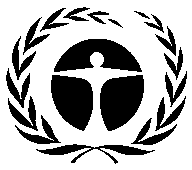 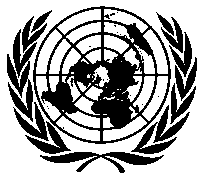 联 合 国环 境 规 划 署联 合 国环 境 规 划 署Distr.GENERALUNEP/OzL.Pro/ExCom/87/322 June 2021CHINESEORIGINAL: ENGLISH